KOOPDS GALDETEGIA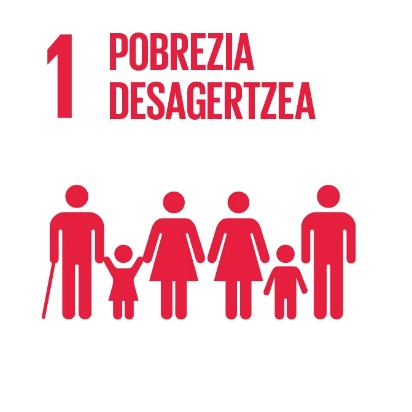 Pobrezia mota guztiak desagertzea eta duintasuna eta berdintasuna bermatzeaNolakoak dira kooperatibak bazkideei, langileei edo hornitzaileei ordaintzen dizkien prezioak/aurrerakinak/soldatak, merkatuak eskaintzen duen batez besteko prezioaren aldean?HandiagoakBerdinakTxikiagoakEz dakitBa al dago politika edo mekanismo motaren bat kooperatiban, zailtasun ekonomiko edo sozialeko egoeran dauden bazkideei/langileei/erabiltzaileei laguntzeko? Bai, zein?EzEz dakitZure kooperatibak garapenerako lankidetzako proiektuetara bideratzen ditu funtsak, pobreziari dimentsio guztietan amaiera emateko programa eta politiketarako? BaiEz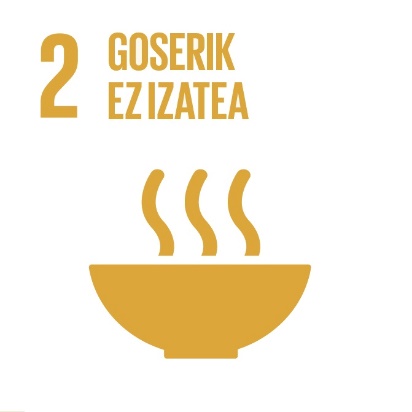 Goserik ez izateaEgiten al du zuen kooperatibak ekintzarik, kolektibo kalteberek urte osoan elikagai osasungarriak, nutritiboak eta nahikoak dituztela bermatzeko?Inguruko Elikagaien Banku batekin edo antzeko elkarte batekin lankidetzan jarduten duLarrialdi humanitarioak eta goseteak dituzten herrialdeetan gosea desagerrarazteko proiektuetan parte hartzen duElikagaien segurtasunaren arloko proiektuetan laguntzen du Sentsibilizazio-kanpainak egiten dituBai, beste bat, zein?Bat ere ez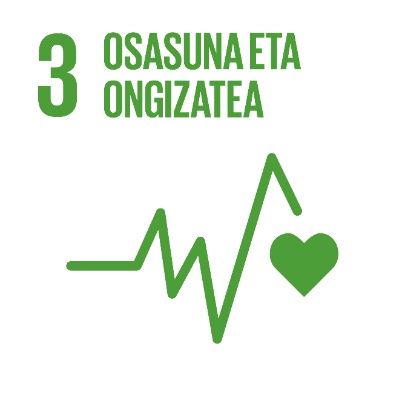 Osasuna eta ongizateaZer neurri hartzen ditu zuen kooperatibak elikadura osasungarria sustatzeko? Eskaintzen diren elikagaien kalitatea hobetzeaOsasungarriak eta kalitate onekoak diren elikagaien kontsumoa sustatzea Nutrizioari buruzko prestakuntzaInguruko familia-nekazarien produktuen kontsumoa bultzatzea Beste batzukBat ere ez Sustatzen al du zuen kooperatibak neurririk elikagaien xahutzea prebenitzeko, murrizteko, birziklatzeko edo xahutzen diren elikagaiak berriro erabiltzeko? Bai, langileen/bazkideen/kontsumitzaileen sentsibilizazioaBai, kooperatibako jantokian elikagaiak xahutzearen aurkako irizpideak aplikatzen diraBai, beste batEzZer bilakaera izan du laneko istripu-tasak zuen kooperatiban azken 5 urteetan?Bere horretan mantendu da Gora egin duEz da laneko istripurik izan epe horretanEz dakitSustatzen al du kooperatibak ekintzaren bat, laneko joan-etorrietan zirkulazio-istripuak murrizteko?  Bai, zein?EzAdierazi zer ekintza eta protokolo dituen kooperatibak bere kooperatibisten osasuna sustatzeko:Bazkideen, langileen eta/edo erabiltzaileen ongizate emozionalerako plana Osasun fisiko eta mentaleko programaKirola sustatzeaBeste batzukAurreko bat ere ez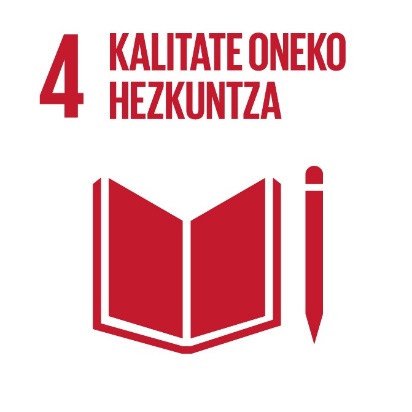 Kalitate oneko hezkuntzaAdierazi gai hauetatik zein sustatzen eta bultzatzen dituen zuen kooperatibak:Garapen jasangarria eta bizimodu jasangarriak lortzeko hezkuntza Giza eskubideak Genero-berdintasuna Bakearen eta indarkeriarik ezaren kultura sustatzea Herritartasun globala Kultura-aniztasunaKulturak garapen jasangarriari ekarpena egiteaBestelakoakHorietako bat ere ezUrtean zenbat ordu bideratzen ditu zuen kooperatibak kideei/langileei/erabiltzaileei prestakuntza emateko?Lanbide-heziketa: erronka digitalak, lanposturako ikastea... (ordu-kopurua/urteko)Prestakuntza kooperatiboa: balio kooperatiboak, partaidetza... (ordu-kopurua/urteko)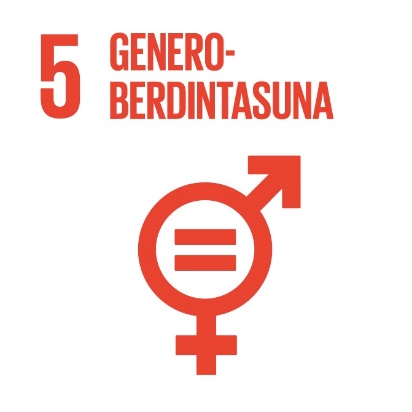 Genero-berdintasunaAdierazi zuen kooperatiban neurri hauetako zein hartzen diren genero-berdintasuna sustatzeko?Berdintasun-plana Sexu-jazarpena eta sexuagatiko jazarpena prebenitzeko protokoloa Soldatei buruzko auditoretza Balio bereko lanak identifikatzea Gobernu- eta/edo zuzendaritza-organoetan emakumeen eta gizonen ordezkaritza orekatua (% 40-60) Lana eta familia uztartzen laguntzen duen ordutegi malguaGenero-ikuspegitik hizkuntza inklusiboa erabiltzea barne- eta kanpo-komunikazio guztietan Beste batzukBat ere ezMarkatu zein den gizonen eta emakumeen arteko soldata-arrakalaren ehunekoa zuen kooperatiban: % 5etik behera% 5 eta % 10 artean% 10etik goraEz dago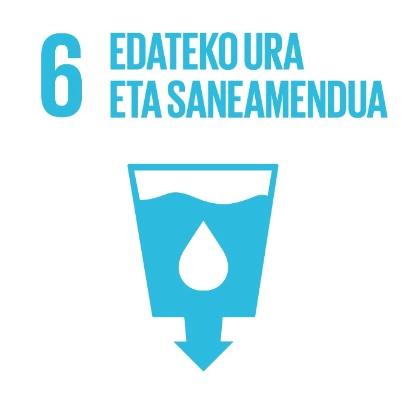 Edateko ura eta saneamenduaAdierazi zuen kooperatibak neurri hauetako zein hartzen dituen, uraren eta saneamenduaren erabilera eta kudeaketa jasangarria sustatzeko:Uraren kontsumoa murrizteko politikaIsuriak murrizteko plana Hondakin-urak murrizteko planaProduktu kimikoak eta garbiketa-produktuak ahalik eta gutxien erabiltzeaInguruko uretako ekosistemak babestea eta/edo leheneratzeaSaneamendu-sarean mantentze-lanak erregulartasunez egitea Ingurumena Kudeatzeko Sistemaren ziurtagiria (ISO 14001) Beste batzuk, zein?Bat ere ez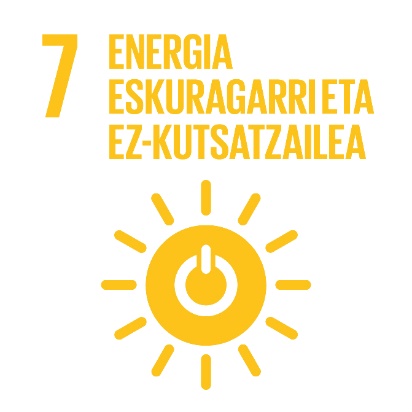 Energia eskuragarri eta ez-kutsatzaileaAdierazi zuen kooperatibak neurri hauetako zein hartzen dituen, energia ez-kutsatzaileen erabilera sustatzeko:Auditoretza energetikoa egiteaEkipoen eta instalazioen energia-efizientzia hobetzeaEnergia berriztagarria erostea/kontsumitzeaEnergia-autokontsumoa instalatzeaTokiko energia berriztagarriak sortzeko inbertitzea/parte hartzeaEnergia berriztagarriaren kontsumoa zein den jakinaraztea/ikusaraztea Beste batzukBat ere ez 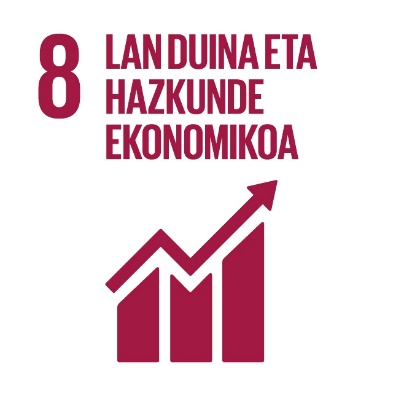 Lan duina eta hazkunde ekonomikoaZer neurri hartzen dituzue zuen kooperatiban, hazkunde ekonomiko inklusibo eta jasangarria, enplegua eta pertsona guztientzako lan duina bermatzeko?Azken hiru urteetako emaitza positiboen eta soberakinen sorkuntzaErreserba-funtsetara legez derrigorrezkoa dena baino kopuru handiagoa bideratzen duLanpostu-kopurua handitzea azken 5 urteetanBerrikuntzaren alde egitea, produktu/zerbitzu jasangarriagoak garatzeko30 urtetik beherakoen ekintzailetza/kontratazioa bultzatzeaDesgaitasunak dituzten pertsonak kontratatzeaGizarte-bazterkeria pairatzeko arriskuan dauden pertsonak kontratatzeaGizarte-bazterkeria pairatzeko arriskuan dauden pertsonei laguntzen dieten eragileekin kontaktuan egotea/lankidetzan jarduteaLaneko segurtasunari eta osasunari buruzko auditoretzak egiteaLan-kontratu mugagabea duten langileen ehunekoa % 70etik gorakoa izateaBeste batzukBat ere ez Ba al du zuen kooperatibak adierazlerik, kapitalean, kudeaketan eta emaitzetan duen partaidetza neurtzeko?Bai, zein?Bat ere ez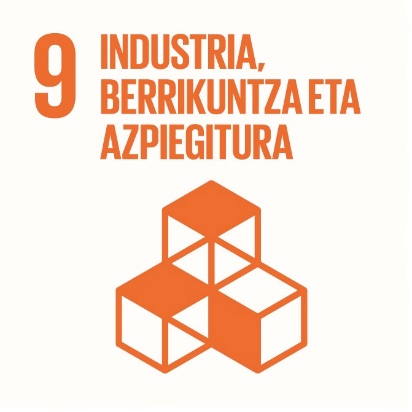 Industria, berrikuntza eta azpiegituraHartu al du kooperatibak neurriren bat azken 12 hilabeteetan, garbiak eta ingurumenaren ikuspegitik arrazoizkoak diren azpiegiturak, teknologiak eta industria-prozesuak ezar daitezen sustatzeko? Bai, zer neurri?Bat ere ezZer arlotan egiten du lan zuen kooperatibak Berrikuntzan eta Garapenean?Teknologia:Prozesuak:Produktua/zerbitzua:Soziala/gobernantza:Berrikuntza irekia:Berrikuntzarako itunakBat ere ezHala badagokio:Patente-kopuruaBerrikuntza-proiektuen kopuruaInbertsioen zenbatekoa azken urtean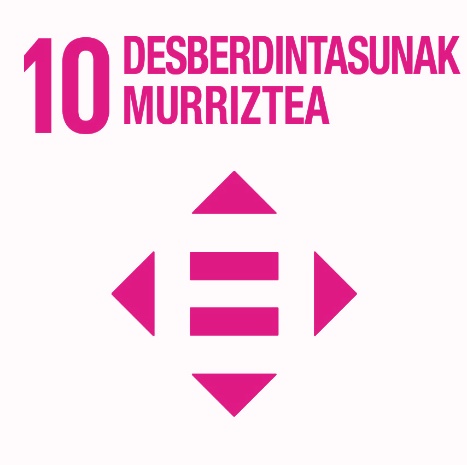 Desberdintasunak murrizteaMarkatu kooperatiban zer neurri dituzuen aukera-berdintasuna bermatzeko eta jardunbide diskriminatzaileak ezabatzeko:Lanpostuen balorazioaIrizpide baztertzailerik gabeko kontratazio-prozedurak eta sustapen-politika (genero-aniztasuna, kultura-aniztasuna eta aniztasun etnikoa, gazteak edo 45 urtetik gorakoak...)Soldata-politika gardena eta auditoretzara aurkez daitekeenaSoldatei buruzko auditoretza Beste batzukBat ere ez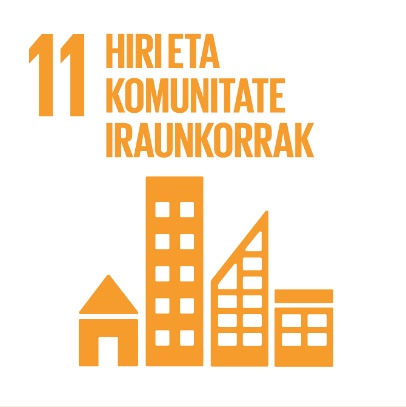 Komunitate iraunkorrakZer neurri sustatzen ditu kooperatibak, pertsonak mugikortasun-baliabide jasangarriak erabiliz joan daitezen zuen kooperatibara? Garraio publikoa erabiltzeaBizikletentzako aparkalekua izateaAuto partekatuen erabilera sustatzeaAuto elektrikoen erabilera bultzatzea/sustatzeaBeste batzukBat ere ezEz dagokio (bertara iristea erraza ez delako...)Hartzen edo garatzen al du zuen kooperatibak neurririk edo ekintzarik, inguruko komunitateei modu jasangarrian garatzen laguntzeko? Bai, esate baterako, ekintzak hornitzaileekin batera egitea; ingurumen- edo gizarte-inpaktua minimizatzea, udalekin/udalerriekin batera; planak/elkarlana egitea, inguruko enpresekin edo erakundeekin bateraBai, beste batzuk, zein?Ez, bat ere ez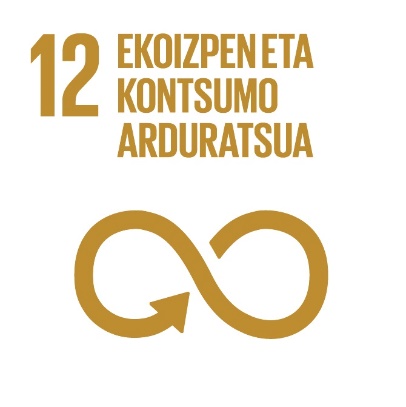 Ekoizpen eta kontsumo arduratsuaSustatzen al du kooperatibak ekoizpen eta kontsumo arduratsuko sistema hauetakoren bat?Mugikortasun iraunkorreko planaElikagaiak xahutzearen kontrako ekintza-planaEkoizpenaren/ematen den zerbitzuaren bizi-zikloa aztertzea Bertako edo inguruko produktuak erosteko eta kontsumitzeko politika / erosketentzako edo kontratazioentzako ingurumen-irizpideakBazkideei, langileei eta/edo erabiltzaileei kontsumo arduratsuari buruzko prestakuntza emateaPrestakuntzarako erabilitako ordu-kopuruaParte-hartzaileen kopuruaBeste batzukBat ere ez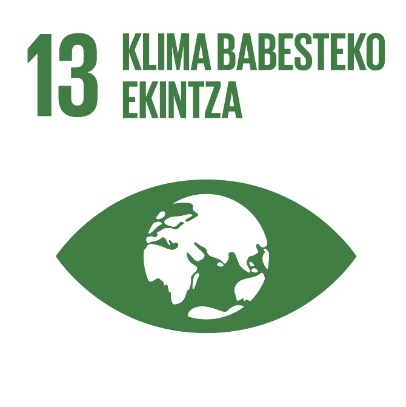 Klima-aldaketaZer neurri hartzen ditu zuen kooperatibak, klima-aldaketaren aurka egiteko eta CO2ren isuriak murrizteko?Kontsumoa murriztea (argindarra, erregaiak, ura, CO2)Isuririk gabeko garraioa sustatzeaCO2ren isuriak neurtzea eta murrizteaErakundearen eta/edo produktuen karbono-aztarna zenbatekoa den jakitea. Zenbatekoa da?Hondakinak murrizteaErosketetan ingurumen-irizpideak aplikatzea eta karbono-aztarna txikiena duten erosketak lehenestea CO2ren isuariak konpentsatzeaBeste batzukBat ere ezGaratzen al duzue klima-aldaketari eta haren ondorioak murrizteari buruz hezteko, sentsibilizatzeko eta kontzientziatzeko planik, eta ematen al duzue egiten dituzuen ekintzei eta adierazleen bilakaerari buruzko informazioa kooperatiban? BaiEz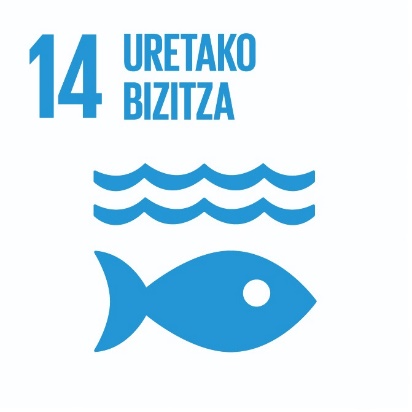 Uretako bizitzaZer neurri hartzen ditu zuen kooperatibak, itsasoa eta/edo itsasoko baliabideak kontserbatzen eta modu jasangarrian erabiltzen saiatzeko?Plastikoaren erabilera murrizteaHondakinak murrizteaHondakin organikoak bereizteaArrantza jasangarriko produktuak erosteaItsasoko bioaniztasuna babesteko/kontserbatzeko ekimenak egiteaBeste batzukBat ere ez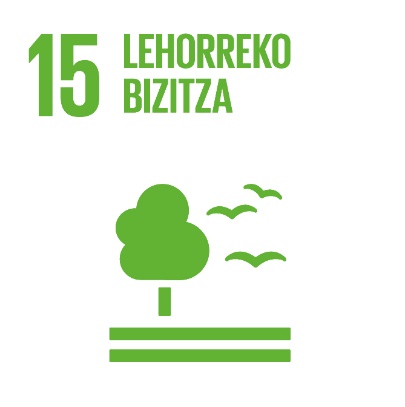 Lehorreko ekosistemetako bizitzaZer neurri hartzen ditu zuen kooperatibak, lehorreko ekosistemen kontserbazioa sustatzeko eta kutsadura gutxitzeko? Ekosistemak babestea/leheneratzea, norberaren edo besteren ekimenetan parte hartuzEspezie inbaditzaileei eta mehatxupean dauden espezie autoktonoei buruzko informazioa ematea Lurraldearen eta natura-ondarearen kudeaketan parte hartzeaBeste batzuk, zein?Bat ere ez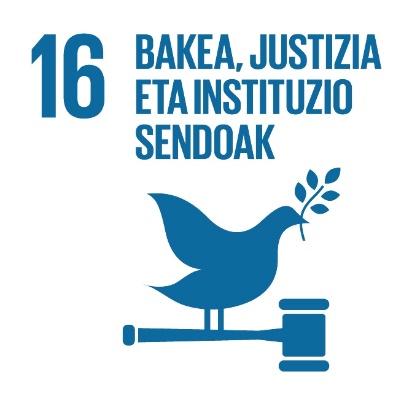 Bakea, justizia eta instituzio sendoakZer mekanismo ditu zuen kooperatibak...Gatazkak konpontzeko?Hartzen diren erabakiak inklusiboak eta parte-hartzezkoak direla eta bazkide, langile eta/edo erabiltzaileak ordezkatzen dituztela bermatzeko?Zer auditoretza egiten dira zuen kooperatiban? Prozesuen kalitatearena Ekonomiko-finantzarioaBeste batBat ere ezBarne-komunikazioari dagokionez, markatu honako hauek: Zuen kooperatiban barne-komunikaziorako zer bitarteko dituzuen:Bazkide eta langileentzako informazioa hilean behin/bi hilean behinIntranet pribatuaInformazio-panelakBestelakoakZer motatakoa den kooperatiba barnean zabaltzen den informazioa:Kooperatibako langabezia-adierazleen bilakaeraSustapen-jarduerak, prestakuntza-jarduerak eta partaidetza bultzatzeko jarduerakBestelakoak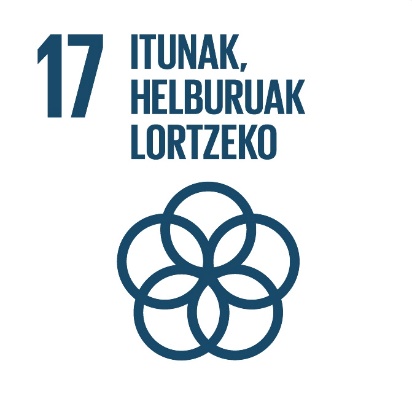 Itunak, helburuak lortzekoAdierazi zuen kooperatibak garapen jasangarriaren aldeko zer ekimenetan parte hartzen duen edo zer ekimenetako kide den:  2030 Agendaren aldeko proiektuakProiektuak eta programak garapen-bidean dauden herrialdeetanGarapen jasangarriaren aldeko nazioarteko sareak edo itunakEuskadin garapen jasangarria bultzatzeko itunak Berrikuntzaren, jasangarritasunaren, produktuen, zerbitzuen aldeko itunakHala badagokio:Helburu horrekin egindako itun-kopurua Merkaturatutako produktu-kopurua Lankidetzako produktu/zerbitzu/negozio kopuruaBoluntariotza-programak, propioak edo hirugarrenekin eginak, bazkideentzat/langileentzat/erabiltzaileentzat Hala badagokio: bazkide parte-hartzaileen kopuruaBeste batzukBat ere ez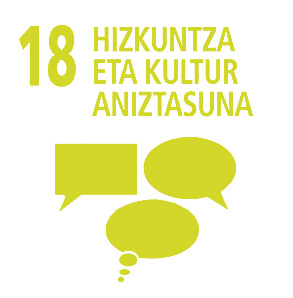 Hizkuntza eta kultur aniztasunaKooperatibak euskara, euskal kultura eta gaitasun eleanitza garatzeko ekintzaren bat sustatzen du?  Bai, zeintzuk?EzAukeratu bi hizkuntza baino gehiago dakizkiten enplegatuen ehunekoa:  % 5 baino gutxiago % 5 eta % 40 artean% 40 baino gehiagoZenbat kultura bizi dira kooperatiban?  